Технологическая карта урока 1. Ф.И.О. учителя:    Бахмутова Елена Николаевна      2. ОУ  МБОУ «Рыбновская СОШ №3» . 3. Класс:     2    . 4  Предмет: математика. 5. Тема урока:  "Умножение и деление на 10 и 100” 6. Место и роль урока в изучаемой теме: первый урок по теме7. Используемая образовательная технология технология деятельностного метода.8. Тип урока открытие новых знаний9. Цель учителя:  организовать учебную деятельность по усвоению знания правила приёма умножения и деления на 10 и на 100 и для формирования первичного умения выполнять деление и умножение на 10 и на 100.10. Цели ученика: узнать правило умножения и деления чисел на 10 и 100 и научиться его применять. 11. Задачи урока: организовать мотивацию путём диалога; организовать работу по актуализации знаний и фиксации индивидуального затруднения в пробном действии; организовать работу по выявлению причины затруднения в решении примеров и в нахождении способа выхода из затруднения путём исследовательской работы в парах; организовать работу по включению в систему знаний нового приёма вычисления путём решения примеров, задач и уравнений;  развивать умение работать в парах, проводить исследовательскую работу; оценивать свои результаты работы путём сравнения с эталоном.12. Образовательные ресурсы и оборудование: Учебник «Математика» (часть третья) автор Л. Г. Петерсон. Презентация Smart Notebooke. Карточки для исследовательской работы в парах. ИКТ (интерактивная доска, интерактивная система голосования, документ-камера, ноутбуки)13. Формы организации познавательной деятельности учащихся: фронтальная,  индивидуальная, парная.УУД, формируемые на урокеЛичностные:–самооценка на основе критерия успешности; - развитие навыков сотрудничества со взрослыми и сверстниками в разных социальных ситуациях, умения не создавать конфликтов и находить выходы из спорных ситуаций; –адекватное понимание причин успеха / неуспеха в учебной деятельности; - формирование установки на здоровый образ жизни.Коммуникативные: -вступать в  диалог (отвечать на вопросы, задавать вопросы, уточнять непонятное);-планировать свою деятельность по решению учебной задачи во внешней речи;- сотрудничать с товарищами при выполнении заданий в паре: устанавливать и соблюдать очерёдность действий, корректно сообщать товарищу об ошибках;- слушать и понимать речь других;- умение работать в материальной и информационной среде; - умение с достаточной полнотой и точностью выражать свои мысли.Познавательные:- самостоятельно выделять и формулировать познавательные цели и тему урока;- формулировать проблемы, самостоятельно искать способы решения этих проблем;-- искать и выделять необходимую информацию;- выполнять анализ объектов с целью выявления общих признаков;- выдвижение гипотез и их обоснование;- ориентироваться в своей системе знаний (определять границы знания/незнания);- уметь  сравнивать, объясняя  выбор критерия для сравнения; - использование знаково-символических средств представления информации для создания моделей изучаемых объектов и процессов;- контролировать и оценивать процесс и результат деятельности;- умение договариваться о распределении функций и ролей в совместной деятельности;- активное использование речевых средств и средств информационных и коммуникационных технологий. Регулятивные:- выдвигать свои гипотезы на основе учебного материала;- отличать верно выполненное задание от неверного;- осуществлять самоконтроль;- принимать и сохранять учебную задачу; -учиться выполнять действия по заданному алгоритму.Характеристика этапов урока* ФОУД – форма организации учебной деятельности обучающихся (Ф – фронтальная, И – индивидуальная, П – парная, Г – групповая). Деятельность учителяДеятельность учителяДеятельность обучающихсяФОУД*УУДМотивация к учебной деятельности(2 мин)Цель: организовать мотивацию путём диалога.Мотивация к учебной деятельности(2 мин)Цель: организовать мотивацию путём диалога.Мотивация к учебной деятельности(2 мин)Цель: организовать мотивацию путём диалога.Мотивация к учебной деятельности(2 мин)Цель: организовать мотивацию путём диалога.- Начинается урок,Он пойдет ребятам впрок.Будем думать и решать,И, конечно, новое узнать.- Посмотрите друг другу в глаза, улыбнитесь, глазками пожелайте товарищу хорошего рабочего настроения.Теперь посмотрите на меня. Я тоже желаю вам всем хорошего настроения и успехов в работе.Итак, мы отправляемся в путь за новыми математическими знаниями.Посмотрите на доску и выберите себе установку на урок: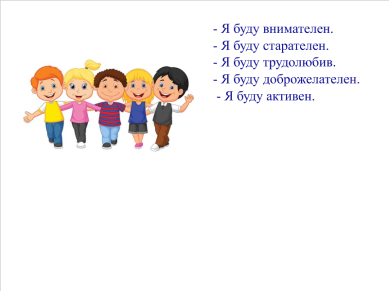 Я буду внимателенЯ буду старателенЯ буду трудолюбивЯ буду доброжелателенЯ буду активен Математика является самой древней из всех наук, вместе с тем остаётся вечно молодой.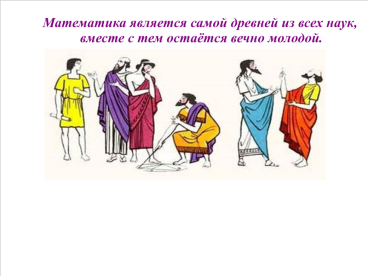 А работать мы с вами будем как всегда по плану: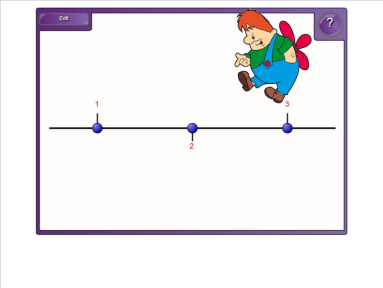 ПовторимУзнаемНаучимся- Как нужно изучать новые темы, чтобы хорошо усвоить новое знание? Сложно ли так работать? В чем сложность?Я желаю вам на уроке, преодолеть эти трудности и успешно построить новый способ.Какие арифметические действия вы изучали последнее время? Сегодня вы продолжите работать с этими действиями.С чего начнем урок?- Начинается урок,Он пойдет ребятам впрок.Будем думать и решать,И, конечно, новое узнать.- Посмотрите друг другу в глаза, улыбнитесь, глазками пожелайте товарищу хорошего рабочего настроения.Теперь посмотрите на меня. Я тоже желаю вам всем хорошего настроения и успехов в работе.Итак, мы отправляемся в путь за новыми математическими знаниями.Посмотрите на доску и выберите себе установку на урок:Я буду внимателенЯ буду старателенЯ буду трудолюбивЯ буду доброжелателенЯ буду активен Математика является самой древней из всех наук, вместе с тем остаётся вечно молодой.А работать мы с вами будем как всегда по плану:ПовторимУзнаемНаучимся- Как нужно изучать новые темы, чтобы хорошо усвоить новое знание? Сложно ли так работать? В чем сложность?Я желаю вам на уроке, преодолеть эти трудности и успешно построить новый способ.Какие арифметические действия вы изучали последнее время? Сегодня вы продолжите работать с этими действиями.С чего начнем урок?Приветствуют учителя, проверяют свою готовность к уроку-Нужно стараться самим понять, что еще не знаем, а затем стараться самим «открывать» новый способ, правилоУмножение и деление чисел.- С повторения необходимых знаний.Личностные- основа самоопределенияПланирование УДАктуализация знаний (4мин)Цель: организовать работу по актуализации знаний.Актуализация знаний (4мин)Цель: организовать работу по актуализации знаний.Актуализация знаний (4мин)Цель: организовать работу по актуализации знаний.Актуализация знаний (4мин)Цель: организовать работу по актуализации знаний.                  УСТНАЯ РАБОТАТри стороны, три вершины, три угла. Что это?Самое маленькое трёхзначное число.На него нельзя делитьСамая маленькая единица длины.         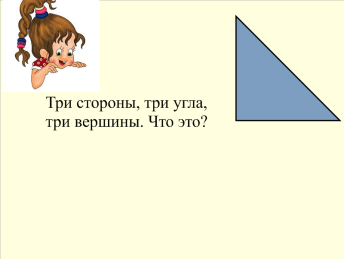 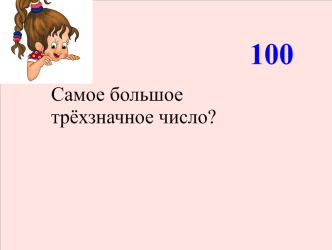 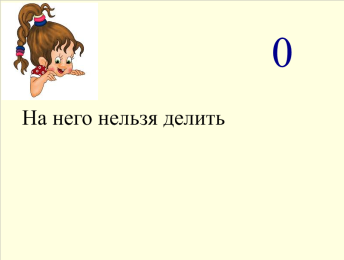 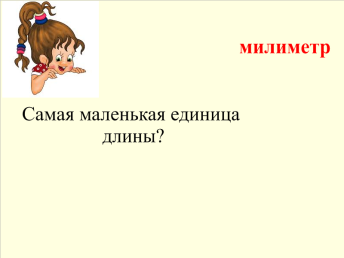 Повторение табличных и внетабличных случаев умножения и деления.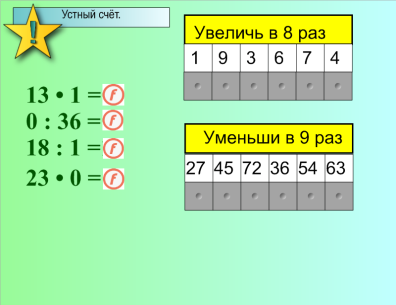 Решение простых задач.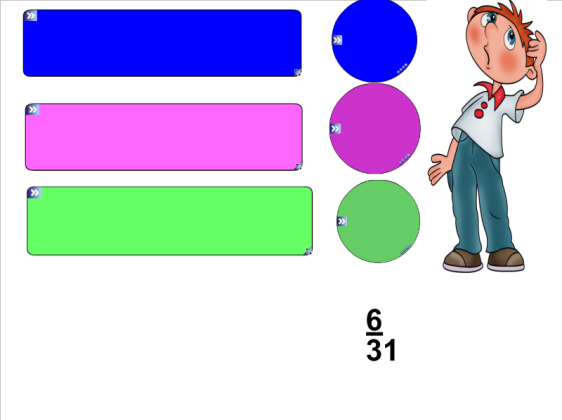 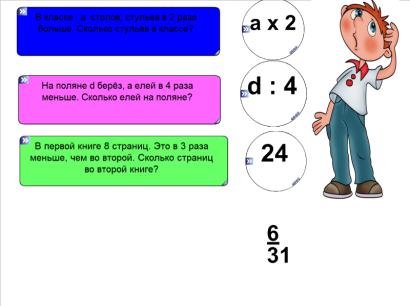 Составь обратные операции и найди их значение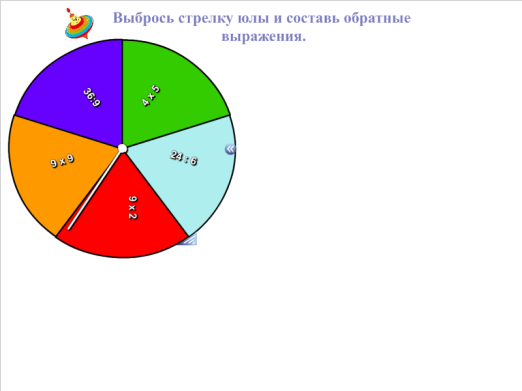 Повторяем P ,S, V,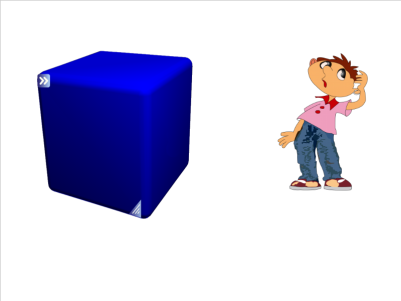 Треугольник1000миллиметрРешают примеры  на умножение и деление. (Ф)Решают простые задачи. (Ф)Повторяют понятие «Обратные операции» (Ф)Повторяют формулы нахожденияP, S,V. (Ф)Треугольник1000миллиметрРешают примеры  на умножение и деление. (Ф)Решают простые задачи. (Ф)Повторяют понятие «Обратные операции» (Ф)Повторяют формулы нахожденияP, S,V. (Ф)Познавательные- активное использование речевых средств и средств информационных и коммуникационных технологий. Коммуникативные- слушать и понимать речь других;- уметь  с достаточной полнотой и точностью выражать свои мысли.Регулятивные- выдвигать свои гипотезы на основе учебного материалаФиксация индивидуального затруднения в пробном действии (6 мин)Цель: организовать работу по фиксации индивидуального затруднения в пробном действии.Фиксация индивидуального затруднения в пробном действии (6 мин)Цель: организовать работу по фиксации индивидуального затруднения в пробном действии.Фиксация индивидуального затруднения в пробном действии (6 мин)Цель: организовать работу по фиксации индивидуального затруднения в пробном действии.Фиксация индивидуального затруднения в пробном действии (6 мин)Цель: организовать работу по фиксации индивидуального затруднения в пробном действии.Работа по учебнику№8 стр. 44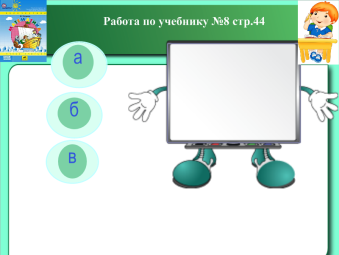 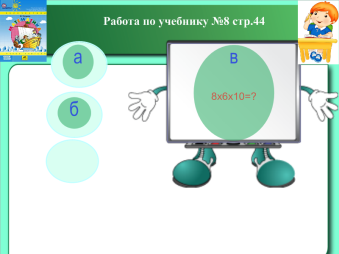   Кто не выполнил это задание?Что вы не смогли сделать?Почему возникло затруднение?Из тех, кто выполнил это задание, предъявите эталон, по которому вы действовали.Что вы не можете сделать?- Какой следующий шаг надо сделать?Работают в тетради. (И)-  Мы не смогли найти произведение чисел 48 и 10. У нас нет правила умножения и деления чисел на 10 и 100.-  Мы не можем предъявить эталон, по которому вы действовали.-Разобраться, в чем у нас затруднение.(Ф)Работают в тетради. (И)-  Мы не смогли найти произведение чисел 48 и 10. У нас нет правила умножения и деления чисел на 10 и 100.-  Мы не можем предъявить эталон, по которому вы действовали.-Разобраться, в чем у нас затруднение.(Ф)Познавательные- выдвижение гипотез и их обоснование;- ориентироваться в своей системе знаний (определять границы знания/незнания);- фиксация затруднений.Выявление причины затруднения (2мин)Цель: побуждать учащихся к выявлению причины затруднения.Выявление причины затруднения (2мин)Цель: побуждать учащихся к выявлению причины затруднения.Выявление причины затруднения (2мин)Цель: побуждать учащихся к выявлению причины затруднения.Выявление причины затруднения (2мин)Цель: побуждать учащихся к выявлению причины затруднения.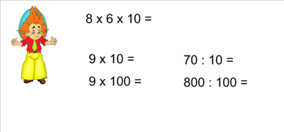 -Какое задание вы должны были выполнить? - Почему же возникло затруднение?Мы должны были умножить и разделить числа на 10 и 100.- У нас нет правила умножения и деления чисел на 10 и 100.(Ф)Мы должны были умножить и разделить числа на 10 и 100.- У нас нет правила умножения и деления чисел на 10 и 100.(Ф)      Регулятивные- выдвигать свои гипотезы на основе учебного материала;- отличать верно выполненное задание от неверного;      Познавательные- выполнять анализ;– постановка и формулирование проблемыПостроение проекта выхода из затруднения(1 мин)Цель: развивать умение определять тему и цель урока.Построение проекта выхода из затруднения(1 мин)Цель: развивать умение определять тему и цель урока.Построение проекта выхода из затруднения(1 мин)Цель: развивать умение определять тему и цель урока.Построение проекта выхода из затруднения(1 мин)Цель: развивать умение определять тему и цель урока.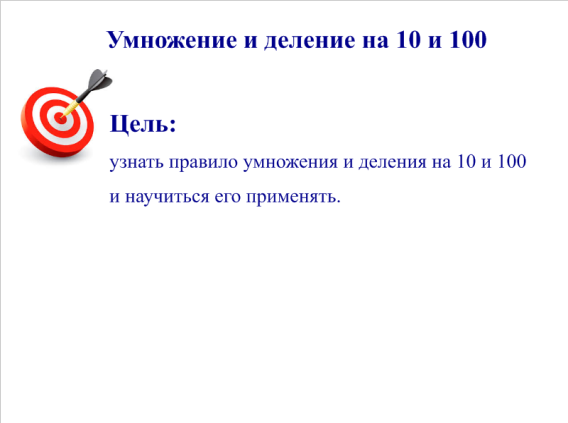 - Как вы думаете, какая же тема урока?- Какую цель вы поставите перед собой на уроке? (Ф)-Умножение и деление чисел на 10 и на 100.-Узнать правило умножения и деления чисел на 100.(Ф)-Умножение и деление чисел на 10 и на 100.-Узнать правило умножения и деления чисел на 100.    Познавательные- выделять и формулировать познавательные цели и тему урока.Реализация построенного проекта (7 мин)Цель: организовать работу в нахождении способа выхода из затруднения путём исследовательской работы в парах.Развивать умение работать в парах, проводить исследовательскую работу.Реализация построенного проекта (7 мин)Цель: организовать работу в нахождении способа выхода из затруднения путём исследовательской работы в парах.Развивать умение работать в парах, проводить исследовательскую работу.Реализация построенного проекта (7 мин)Цель: организовать работу в нахождении способа выхода из затруднения путём исследовательской работы в парах.Развивать умение работать в парах, проводить исследовательскую работу.Реализация построенного проекта (7 мин)Цель: организовать работу в нахождении способа выхода из затруднения путём исследовательской работы в парах.Развивать умение работать в парах, проводить исследовательскую работу.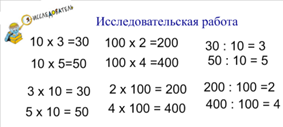 - Я предлагаю работать в парах по вариантам.- Ваша задача внимательно рассмотреть примеры и вывести правило умножения и деления на 10 и100, познакомить со своим выводом нас. Затем мы вместе составим эталон умножения и деления на 10 и на 100. - Как умножить число на 10?- Как изменится правило, если надо разделить на 10?- Какой эталон вы можете составить?Подводящий диалог:- Как вы можете обозначить любое число? - Обозначьте число квадратом.-Как же умножить число на 10? -Как число умножить на 100? на доске эталонАналогично деление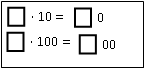 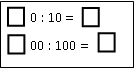 Как проверить свое открытие? Откройте учебники на странице 43. Проверьте.Смогли вы преодолеть затруднение? Уточните тему урока.Что вы можете теперь делатьКакой следующий шаг на уроке? Учащиеся работают самостоятельно в парах. После выполнения задания одна из пар озвучивает результат своей работы, остальные группы уточняют ответ. (П)-Нужно к числу справа приписать один нуль.- Если делим на 10, то отбрасываем у делимого один нуль.-Квадратом,-Нужно к числу справа приписать один нуль.-Нужно к числу справа приписать два нуля.- Нужно посмотреть в учебнике.- Мы сделали правильный вывод.- Да-Умножать и делить на 10 и на 100.-Научиться применять новое знание.Учащиеся работают самостоятельно в парах. После выполнения задания одна из пар озвучивает результат своей работы, остальные группы уточняют ответ. (П)-Нужно к числу справа приписать один нуль.- Если делим на 10, то отбрасываем у делимого один нуль.-Квадратом,-Нужно к числу справа приписать один нуль.-Нужно к числу справа приписать два нуля.- Нужно посмотреть в учебнике.- Мы сделали правильный вывод.- Да-Умножать и делить на 10 и на 100.-Научиться применять новое знание.         Регулятивные- выполнение учебных действий в сотрудничестве с учителем и одноклассником      Познавательные-выдвигать свои гипотезы на основе учебного материала; - уметь  сравнивать, объясняя  выбор критерия для сравнения; - ориентироваться в своей системе знаний (определять границы знания/незнания)-  овладевать умением поиска и выделения необходимой информации; - выполнять анализ объектов с целью выявления общих признаков; -использование знаково-символических средств представления информации для создания моделей изучаемых объектов и процессов;-умение договариваться о распределении функций и ролей в совместной деятельности-выдвижение гипотез и их обоснование.    Коммуникативные- слушать и понимать речь других;- умение с достаточной полнотой и точностью выражать свои мысли;-находить общее решение;Личностные - развитие навыков сотрудничества со взрослыми и сверстниками в разных социальных ситуациях, умения не создавать конфликтов и находить выходы из спорных ситуаций.Физкультминутка (1 мин)Цель: отдохнуть и продолжить работуФизкультминутка (1 мин)Цель: отдохнуть и продолжить работуФизкультминутка (1 мин)Цель: отдохнуть и продолжить работуФизкультминутка (1 мин)Цель: отдохнуть и продолжить работуПрисесть столько раз, на сколько вы умножите 100, чтобы получить 900; сделать столько наклонов вперед, сколько вы получите, если 600 разделите на 100;подпрыгнуть столько раз, на сколько вы умножите 100, чтобы получить 1000;сделать столько наклонов вперед, сколько вы получите, если 300 разделите на 100.Выполняют движения.Выполняют движения.Личностные- формирование установки на здоровый образ жизниПервичное закрепление с проговариванием во внешней речи (5 мин)Цель: организовать работу по включению в систему знаний нового приёма вычисления путём решения примеров, задач и уравнений, оценивать свои результаты работы путём сравнения.Первичное закрепление с проговариванием во внешней речи (5 мин)Цель: организовать работу по включению в систему знаний нового приёма вычисления путём решения примеров, задач и уравнений, оценивать свои результаты работы путём сравнения.Первичное закрепление с проговариванием во внешней речи (5 мин)Цель: организовать работу по включению в систему знаний нового приёма вычисления путём решения примеров, задач и уравнений, оценивать свои результаты работы путём сравнения.Первичное закрепление с проговариванием во внешней речи (5 мин)Цель: организовать работу по включению в систему знаний нового приёма вычисления путём решения примеров, задач и уравнений, оценивать свои результаты работы путём сравнения.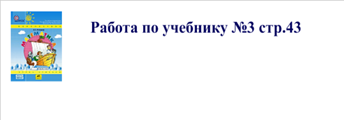 Для первичного  закрепления выполнить № 3 стр.43(У) (1-я строка)– у доски с комментарием, № 3 (У) (2-я строка), стр. 43 – в парах. №3 (У) (3-я строка) самостоятельноПроверка документ-камера- Кто из вас ошибся?- В каком случае? (...)- Исправьте ошибку.- Сделайте вывод. - Кто не ошибся?- Сделайте вывод.(Ф, П, И)Ученики сообщают результаты вычислений.-Нужно еще потренироваться.- Мы все хорошо усвоили.(Ф, П, И)Ученики сообщают результаты вычислений.-Нужно еще потренироваться.- Мы все хорошо усвоили.Коммуникативные -вступать в  диалог (отвечать на вопросы, задавать вопросы, уточнять непонятное);Познавательные-анализ, синтез, сравнение, обобщение, аналогия;–подведение под понятие.Личностные –самооценка на основе критерия успешностиВключение в систему знаний и повторение (7 мин)Цель: организовать работу по включению в систему знаний нового приёма вычисления путём решения примеров, задач и уравнений, оценивать свои результаты работы путём сравнения.Включение в систему знаний и повторение (7 мин)Цель: организовать работу по включению в систему знаний нового приёма вычисления путём решения примеров, задач и уравнений, оценивать свои результаты работы путём сравнения.Включение в систему знаний и повторение (7 мин)Цель: организовать работу по включению в систему знаний нового приёма вычисления путём решения примеров, задач и уравнений, оценивать свои результаты работы путём сравнения.Включение в систему знаний и повторение (7 мин)Цель: организовать работу по включению в систему знаний нового приёма вычисления путём решения примеров, задач и уравнений, оценивать свои результаты работы путём сравнения.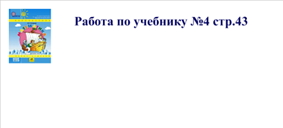 Решение задач- При выполнении, каких заданий вам нужно будет выполнять умножение и деление на 10 и на 100? - Я предлагаю вам потренироваться в решении задач.№ 4, стр. 43- Найдите № 4 на странице 43.- Прочитайте первую задачу.Один из учащихся читает задачу вслух.- Как ответить на вопрос задачи? - Обоснуйте выбор действия? (...)- Запишите решение данной задачи.Задачу б) учащиеся выполняют самостоятельно с дальнейшей фронтальной проверкой.Решение задания:№ 4 (б), стр. 43400 : 10 = 40 (кг)Ответ: масса детеныша 40 кг Задание № 5 (У), стр. 44Работа с компьютером ( Инд. тест программа Netop school)Проверка по образцу(Ф,  И)  Объясняют, рассуждают, решают.- В примерах, в задачах, в уравнениях.- Нужно 5 умножить на 100. Один учащийся работает у доски, остальные учащиеся выполняют задание в своих тетрадях,под (б) самостоятельно.Индивид. работа // с компьютером ( тест программа Netop School) - 3 человека(Ф,  И)  Объясняют, рассуждают, решают.- В примерах, в задачах, в уравнениях.- Нужно 5 умножить на 100. Один учащийся работает у доски, остальные учащиеся выполняют задание в своих тетрадях,под (б) самостоятельно.Индивид. работа // с компьютером ( тест программа Netop School) - 3 человекаРегулятивные- отличать верно выполненное задание  от неверного;- осуществлять самоконтроль;Познавательные- осуществлять анализ учебного материала;Коммуникативные- слушать и понимать речь других;- умение с достаточной полнотой и точностью выражать свои мысли.-планировать свою деятельность по решению учебной задачи во внешней речи;Личностные–адекватное понимание причин успеха / неуспеха в учебной деятельности.Рефлексия учебной деятельности на уроке (5 мин)Цель: соотнесение поставленных задач с достигнутым результатом, самооценка работы на уроке.Рефлексия учебной деятельности на уроке (5 мин)Цель: соотнесение поставленных задач с достигнутым результатом, самооценка работы на уроке.Рефлексия учебной деятельности на уроке (5 мин)Цель: соотнесение поставленных задач с достигнутым результатом, самооценка работы на уроке.Рефлексия учебной деятельности на уроке (5 мин)Цель: соотнесение поставленных задач с достигнутым результатом, самооценка работы на уроке. Интерактивная система голосования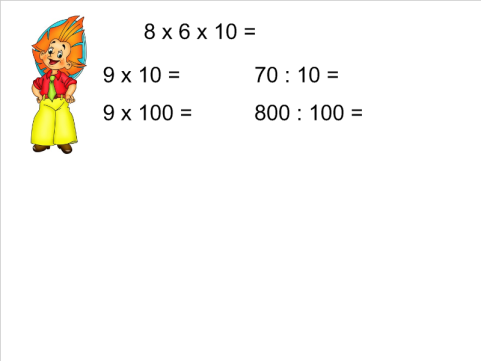 Какую цель вы перед собой ставили? Удалось ли достичь цели?Что вы использовали при построении нового правила?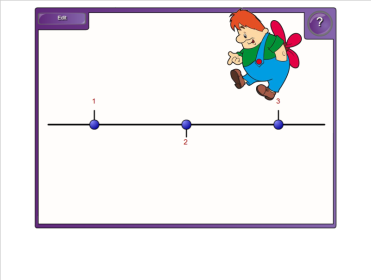 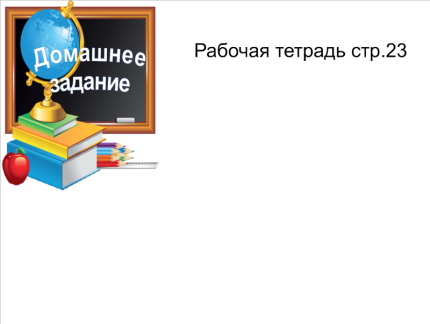 -Что будете делать дома для того, чтобы эти знания окрепли? Домашнее задание.Домашнее задание: Р., т. - стр. 23(Ф,  П)  Работа с интерактивной системой голосования-Узнать правило умножения и деления на 10 и на 100 и научиться его применять.Свойства умножения и взаимосвязь между компонентами умножения-Выучим правило дома, потренируемся(Ф,  П)  Работа с интерактивной системой голосования-Узнать правило умножения и деления на 10 и на 100 и научиться его применять.Свойства умножения и взаимосвязь между компонентами умножения-Выучим правило дома, потренируемсяПознавательные–рефлексия способов и условий действия –контроль и оценка процесса и результатов деятельности;         Личностные–самооценка на основе критерия успешности;–адекватное понимание причин успеха / неуспеха в учебной деятельности;    Коммуникативные–выражение своих мыслей с достаточной полнотой и точностью;-формулирование и аргументация своего мнения, учет разных мнений.         Регулятивные- осуществлять самоконтроль